Государственный гимн Российской Федерации(музыка А.В.Александрова)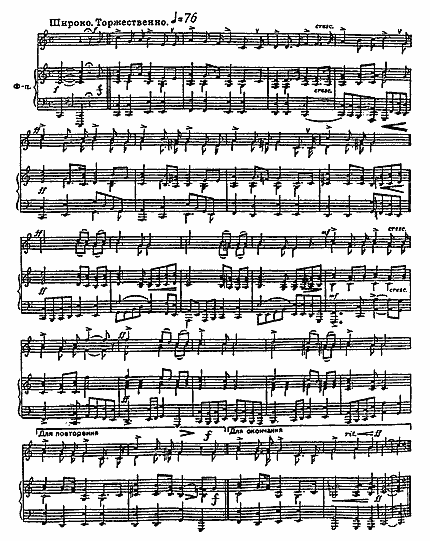 Установлен, в соответствии со статьей 70, федеральным конституционным законом от 25 декабря 2000 г. N 3-ФКЗ "О Государственном гимне Российской Федерации"Текст Государственного гимна Российской Федерации
(слова С.В.Михалкова)Музыкальная редакция Государственного гимна Российской Федерации размещена на сервере http://www.gov.ru/.Музыкальная редакция Государственного гимна Российской Федерации сделана художественным руководителем и главным дирижером Президентского оркестра Российской Федерации, народным артистом Российской Федерации, композитором Павлом Овсянниковым.Первое официальное исполнение Государственного гимна Российской Федерации состоялось 30 декабря 2000 г. на Государственном приеме в Большом Кремлевском дворце.Исполнители:
Государственная капелла Московского Кремля. Художественный руководитель и главный дирижер, заслуженный деятель искусств Российской Федерации Геннадий Дмитряк.
Президентский оркестр Российской Федерации. Художественный руководитель и главный дирижер, народный артист Российской Федерации Павел Овсянников.Россия - священная наша держава,
Россия - любимая наша страна.
Могучая воля, великая слава -
Твое достоянье на все времена!Славься, Отечество наше свободное,
Братских народов союз вековой,
Предками данная мудрость народная!
Славься, страна! Мы гордимся тобой!От южных морей до полярного края
Раскинулись наши леса и поля.
Одна ты на свете! Одна ты такая -
Хранимая Богом родная земля!Славься, Отечество наше свободное,
Братских народов союз вековой,
Предками данная мудрость народная!
Славься, страна! Мы гордимся тобой!Широкий простор для мечты и для жизни
Грядущие нам открывают года.
Нам силу дает наша верность Отчизне.
Так было, так есть и так будет всегда!Славься, Отечество наше свободное,
Братских народов союз вековой,
Предками данная мудрость народная!
Славься, страна! Мы гордимся тобой!